MINISTÉRIO DA EDUCAÇÃO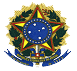 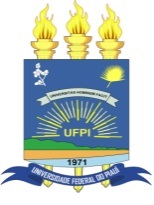 UNIVERSIDADE FEDERAL DO PIAUÍPROGRAMA DE PÓS-GRADUAÇÃO EM GESTÃO PÚBLICACampus Universitário Ministro Petrônio Portela, Bairro Ininga, Teresina, Piauí, CEP 64049-550                                                  e-mail: ppgp@ufpi.edu.brPLANO DE CURSODISCIPLINA(OB): Estado e Gestão Pública                                    PERÍODO: 2016.2CARGA HORÁRIA: 30 h (às quartas-feiras)                                   CRÉDITOS: 2.0.0PROFESSORES: Dr. Antonio Fonseca dos Santos Neto		      Dr. Carlos Antonio Mendes de Carvalho Buenos AyresI - EMENTATeorias do Estado. Formação do Estado Moderno. Estado e instituições políticas. As questões da democracia, cidadania, soberania e autocracia. A relação entre o público e o privado. O Estado de bem-estar social. Patrimonialismo e burocracia no Brasil. O Estado Novo e a formação do serviço público no Brasil. Desenvolvimentismo, Reforma do Estado e Administração Pública Gerencial. Etapas de elaboração da Política Pública. Democratização e descentralização. Privatizações, agências reguladoras e defesa da concorrência. Sistemas de controle e transparência. Lei de Responsabilidade Fiscal (LRF); Teoria da burocracia. Modelos de gestão pública. Indicadores de desempenho na Administração Pública.II – OBJETIVOFacultar ao mestrando conhecimento dos conceitos e categorias inerentes à organização institucional do Estado (Governo) e à Administração Pública (“Governo em movimento”) com o fito de compreender as transformações sofridas pelo Estado brasileiro nos últimos anos do século passado e início do corrente.III – CONTEÚDO PROGRAMÁTICOUNIDADE I – Preâmbulos conceituais- Formação histórica e teorias acerca do Estado moderno - Estado e instituições políticas- Estado e governo - Estado e administração pública- Democracia, cidadania, soberania e autocracia UNIDADE II – Estado, Sociedade, Governo e Administração Pública no Brasil - A Formação do Estado brasileiro - O Estado Novo e a formação do serviço público no Brasil. - O processo de modernização da Administração Pública Federal desde 1930 - Parceria público-privado - Os modelos de Estado de bem estar social - As gramáticas políticas do Brasil: clientelismo, corporativismo, insulamento burocrático e universalismo de procedimentos UNIDADE III – Estrutura Governamental- O sistema de gestão governamental- Os círculos constitutivos do sistema de decisão central- A tecnoestrutura estatal- Desenvolvimentismo, reforma do Estado e administração pública gerencial- Etapas de elaboração da política pública- Balanced Scorecard aplicado à gestão públicaUNIDADE IV – Reforma do Estado, Sociedade e Administração Gerencial no Brasil do Real- Reforma do Estado e Reforma Administrativa- Paradigma do Estado e paradigmas da administração pública- Democratização e descentralização- Flexibilização da ação do Estado: privatizações, agências reguladoras e defesa da concorrência- Sistema de controle e transparência: auditoria e accountability- Lei de Responsabilidade Fiscal (LRF)- Modelos de gestão pública: patrimonialismo, burocracia e gerenciamento público - Indicadores de desempenho na Administração Pública.IV – METODOLOGIASerá cobrada a leitura de textos que constam na bibliografia básica entregue a cada um dos mestrandos; aulas discursivas conjugadas ao uso de retroprojetor. Será estimulado o debate, de modo a permitir um maior entrosamento em sala de aula.V – AVALIAÇÃOSerá exigido um trabalho sobre tema de livre escolha constante do conteúdo programático, o qual deverá ser entregue no prazo máximo de trinta dias. Os critérios de avaliação da prova e do trabalho escrito são os seguintes: domínio do conteúdo, coordenação de ideias e objetividade no assunto tratado. VI - BIBLIOGRAFIA ABRUCIO, Fernando Luiz. O impacto do modelo gerencial na Administração Pública: um breve estudo sobre a experiência internacional recente. In: Cadernos ENAP, Brasília n. 10, 1997.BOBBIO, Norberto. O futuro da democracia: uma defesa das regras do jogo. Rio de Janeiro: Paz e Terra, 1989. BOBBIO, Norberto. Estado, governo, sociedade: para uma teoria geral da política.  Rio de Janeiro: Paz e Terra, 1987. BOBBIO, N. Teoria geral da política. Rio de Janeiro: Campus, 1999.BRESSER-PEREIRA, Luiz Carlos. Administração Pública gerencial: estratégia e estrutura para um novo Estado. Texto para Discussão ENAP, n. 9. Brasília: ENAP, 1996. BRESSER PEREIRA, L. C. Da Administração Pública burocrática à gerencial. In: BRESSER PEREIRA, L. C.; SPINK, P. Reforma do Estado e Administração Pública gerencial. Rio de Janeiro: FGV, 2003. BUENOS AYRES, Carlos A. M. de C. Democratização da Administração Pública e o Ocaso do Paradigma Estadocêntrico no Brasil. In: Revista Brasileira de Direito Constitucional, n. 3, jan./jun., São Paulo: Editora Método/ESDC, 2004.BUENOS AYRES, Carlos A. M. de C.A Administração Pública Brasileira e as Vicissitudes do Paradigma de Gestão Gerencial. In: Sociologia, Problemas e Práticas, n. 51, Mai/jun/jul/ago, Oeiras, Portugal: CIES-ISCTE/CELTA, 2006. BUENOS AYRES, Carlos A. M. de C. A Administração no Setor Público. Teresina: EDUFPI/UAPI, 2013. BUENOS AYRES, Carlos A. M. de C. Octavio Ianni e a Ideia de Brasil Moderno na Era do Globalismo. In: CALIXTRE, André Bojikian & NIEMEYER, Almeida Filho (Organizadores). Cátedras para o Desenvolvimento: patronos do Brasil. Rio de Janeiro: IPEA, 2014.CREVELD, Martin Van. Ascensão e declínio do Estado. São Paulo: Martins Fontes, 2004. CARNOY, Martin. Estado e teoria política. Campinas: Papirus, 2001.DAHL, Robert. Analise política moderna. Brasília: UnB, 1988. DAHL, Robert. A influência política e as formas de influência. In: Curso de introdução à Ciência Política, Unid. II, 2ª ed., Brasília, Edunb, 1982. DAHL, Robert A. Sobre a democracia. Brasília: UnB, 2001.DENHART, R. B.; DENHARDT, J. V. The new public service: serving rather than steering. In: Public Administration Review. vol. 60, n. 6, nov./dez., 2000. FELIX, Rozelito; FELIX, Patrícia do P.; TIMÓTEO, Rafael. Balanced Scorecard: adequação para a gestão estratégica nas organizações públicas. In: Revista do Serviço Público 62(1), Brasília: 5-24 Jan/Mar 2011.FERNANDES, António Teixeira. Os fenômenos políticos: sociologia do poder. Porto: Edições Afrontamento, 1988. GAETANI, F. O ensino de Administração Pública no Brasil em um momento de inflexão. In: Revista do Serviço Público. Ano 50, n° 04, out-dez, 1999. GUNNEL, John. Teoria política. Brasília: Edunb, 1981. HALL, John. Os Estados na história. Rio de Janeiro: Imago, 1992. KANAANE, Roberto; FIEL FILHO, Alécio; FERREIRA, Maria das Graças. Gestão pública: planejamento, processos, sistema de informações e pessoas. São Paulo: Atlas, 2010.SILVA, M. F. Gonçalves da. A economia política da corrupção. Relatório de Pesquisa no. 03/1995, Núcleo de Pesquisas de Publicações da Fundação Getúlio Vargas. São Paulo: FGV, 1995. LA PALOMBARA, Joseph. A Política no interior das Nações. Brasília: Edunb, 1974.LEVINE, Donald. Visões da tradição sociológica. Rio de Janeiro: Jorge Zahar, 1977. LEVY, Evelyn; MEDEIROS, Paulo César; et. al. Novos caminhos da gestão pública: olhares e dilemas. Rio de Janeiro: Qualitymark, 2009.OLIVEIRA, Fátima Bayma de; ZOUAIN, Déborah Moraes; RUEDIGER, Marco Aurélio. Desafios da gestão pública de segurança. São Paulo: FGV, 2009.selecionados. Brasília: Paralelo 15, 1998. MIRON, Paulo, LINS, João. et.al. Gestão pública. São Paulo: Quartier Latin, 2009.PEREIRA, José Matias. Manual de gestão pública contemporânea. 3ª ed. São Paulo: Atlas, 2010. PEREIRA, José Matias. Curso de Administração Pública: foco nas instituições e ações governamentais. 3ª ed. São Paulo: Atlas, 2010.PRZEWORSKI, Adam. Capitalismo e social-democracia. São Paulo: Companhia das Letras, 1989. RUA, Maria das Graças; CARVALHO, Maria Izabel Valladão (Org.). O estudo da política: tópicos MOREIRA, Adriano. Ciência Política. Coimbra: Almedina, 2009.NASCIMENTO, Edson Ronaldo. Gestão pública. 2ª ed. São Paulo: Saraiva 2010. SANTOS, Francisco de Araújo. A emergência da modernidade: atitudes, tipos e modelos. Petrópolis: Vozes, 1990. SARTORI, Giovanni. Teoria democrática. Rio de Janeiro: Fundo de Cultura S.A., 1965. SARTORI, Giovanni. A política. Brasília: Edunb, 1981. SCHMITTER, Philipe. C. Reflexões sobre o conceito de política. In Cadernos da Unb, Brasília Edunb, s/d. VOEGELIN, Eric. A nova Ciência da Política. Brasília: Edunb, 1979. WEBER, Max. Política como vocação. Ciência e Política: duas vocações. São Paulo: Cultrix, 2004.Obs.: no decorrer da disciplina outras bibliografias poderão ser indicadas 